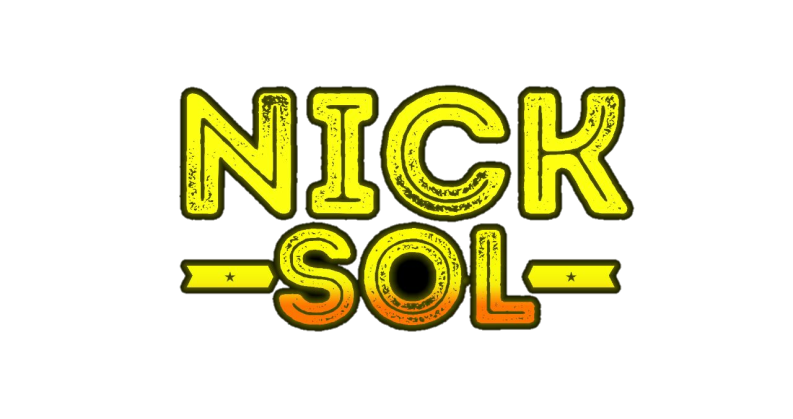 Vídeo Clipes, Matérias Especiais, shows.Materias:Entrevista Kondzilla / Preto Zezé /  https://www.youtube.com/watch?v=u0MJ1AQFS34Programa do RV : https://www.youtube.com/watch?v=y6K2IReM4r4&t=198sParte II: https://www.youtube.com/watch?v=lUPphRaikBMSe Liga (Verdes Mares): https://www.youtube.com/watch?v=gagAM453RZs&t=381sPrograma Tarde Livre: https://www.youtube.com/watch?v=UIC8VKThHRM&t=322sPrograma Zonna Vip: https://www.youtube.com/watch?v=dXOMwPMooWQPrograma Tudo Por Elas, TV Diario: https://www.youtube.com/watch?v=XIZqOqLwvJcPrograma Levanta Poeira, TV Diario: https://www.youtube.com/watch?v=VdtM7mrWCpIPrograma Arena Hit, TV Diario: https://www.youtube.com/watch?v=sWFSh9xKhmg&t=38sPrograma Ênio Carlos: https://www.youtube.com/watch?v=xKpo_9qT-5o&t=276s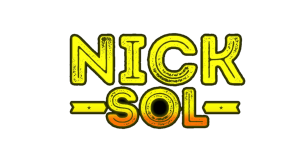 Clipes Ela Tem Moral Na Quebrada https://www.youtube.com/watch?v=cGjcQ-VfUjgNovinha Do Paredão https://www.youtube.com/watch?v=cGjcQ-VfUjgCarnaval Chegou: https://www.youtube.com/watch?v=sK0abiLOdSsQuero Vê A Tua Marra https://www.youtube.com/watch?v=IGqfUJhvf3sVai Brasilhttps://www.youtube.com/watch?v=HdZpHL7aVuEDona Do Baile https://www.youtube.com/watch?v=2_T1_cNy1GAHipnotizar Você https://www.youtube.com/watch?v=RJlX5YsrCR0Revoltada https://www.youtube.com/watch?v=yxEzrGhjMxk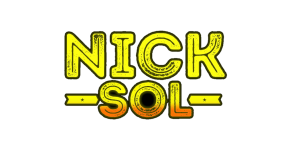 No Talentinhohttps://www.youtube.com/watch?v=zgsq9yHmIswEla É A Sensação Do Momento https://www.youtube.com/watch?v=P_7CcdJRwocKika Empina https://www.youtube.com/watch?v=AzQ4wxk85SENa Batida https://www.youtube.com/watch?v=yuh0H3DYeMMShows: Parada da Diversidade de Maracanaú: https://www.youtube.com/watch?v=Ez48OKq6Og4Aftermovie Samba Brasil: https://www.youtube.com/watch?v=qTEqK5eYRHYCarnaval de Camocim 2019:  https://www.youtube.com/watch?v=kLzbVu8vy_wPart. Com a Banda Forró Real  na cidade de Camocim: https://www.youtube.com/watch?v=hIKnCqjXd1YCarnaval 2020 – Mercado Dos Pinhões: https://www.youtube.com/watch?v=uj82QRmyQuohttps://www.youtube.com/watch?v=fdMj3ZRceRghttps://www.youtube.com/watch?v=7022BXlQObkLargos dos Tremembes: https://www.youtube.com/watch?v=ynPByLh9evY&has_verified=1Carnaval de palmacia 2020: https://www.youtube.com/watch?v=5mmGR7uAJgs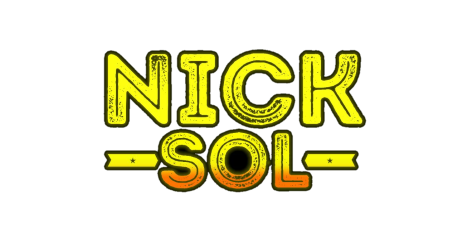 Lives.Live Solidária:  https://www.youtube.com/watch?v=tQR71Xoq3tM&t=7726sLive Talentos Da Perifa: https://www.youtube.com/watch?v=FM6rl07OacU&t=3714sLive Melhores do Ano, Talentos da Perifa: https://www.youtube.com/watch?v=c9rG-JHhaOwPocket DVD  - PROJETO FUNK SEM PRECONCEITO CRIA DA FAVELA (NA LAJE)https://www.youtube.com/watch?v=pGFJ9jEasfI&feature=youtu.be